Конкурс рисунков «Чародейкою зимою околдован лес стоит»17 декабря в библиотеке прошёл конкурс рисунков «Чародейкою зимою околдован лес стоит». Снежок за окном, красота зимней природы, разнообразие развлечений на свежем воздухе — отличный повод изобразить всю прелесть зимушки-зимы. Дети с восторгом перечисляли приметы и особенности этого, пожалуй, самого яркого времени года, отгадывали загадки о зиме и с удовольствием участвовали в творческой работе. В своих работах дети показали, что радует их зимой - катание с горок на санках и лыжах, снежные скульптуры и т.д. Детское творчество способствует интеллектуальному росту, развивает познавательные способности.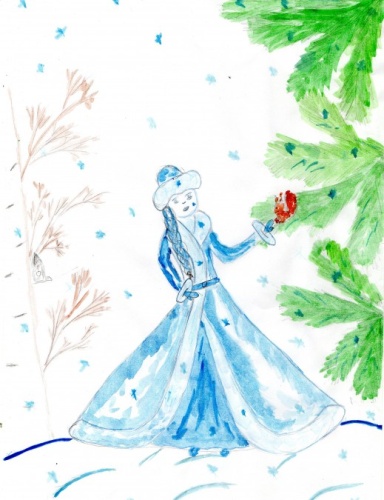 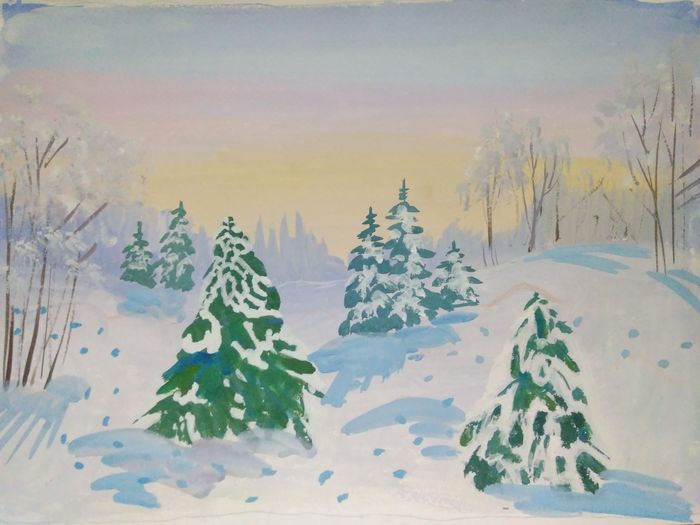 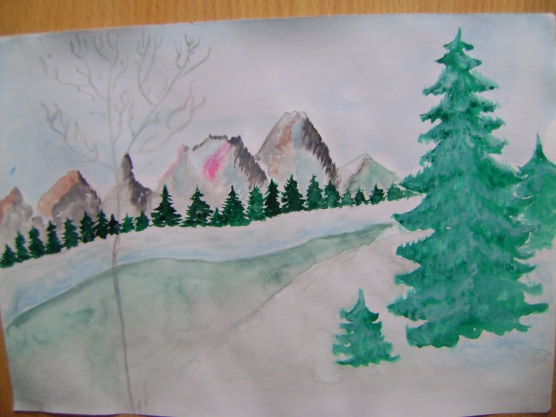 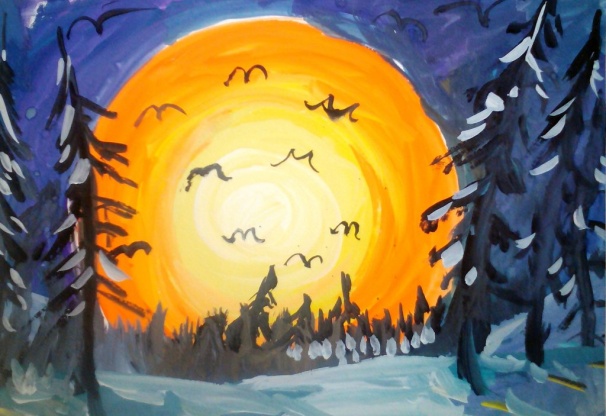 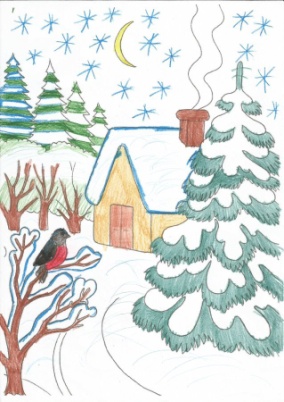 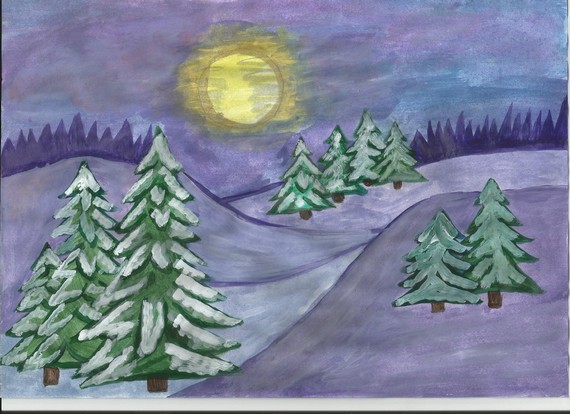 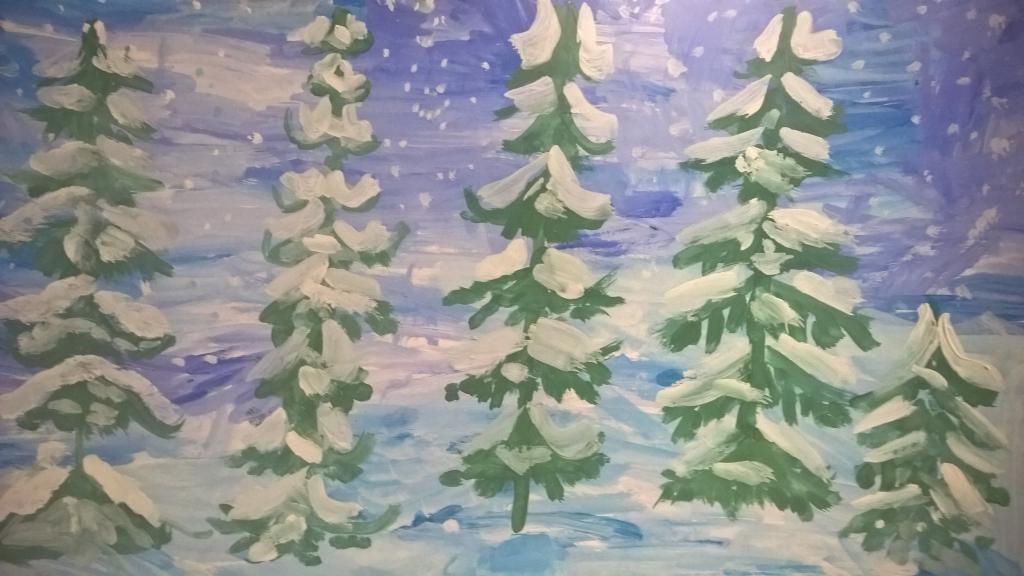 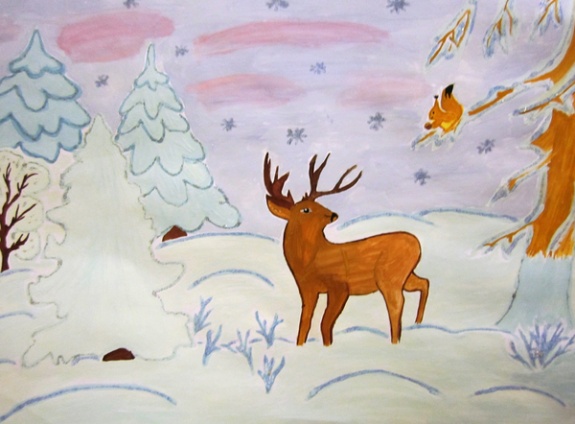 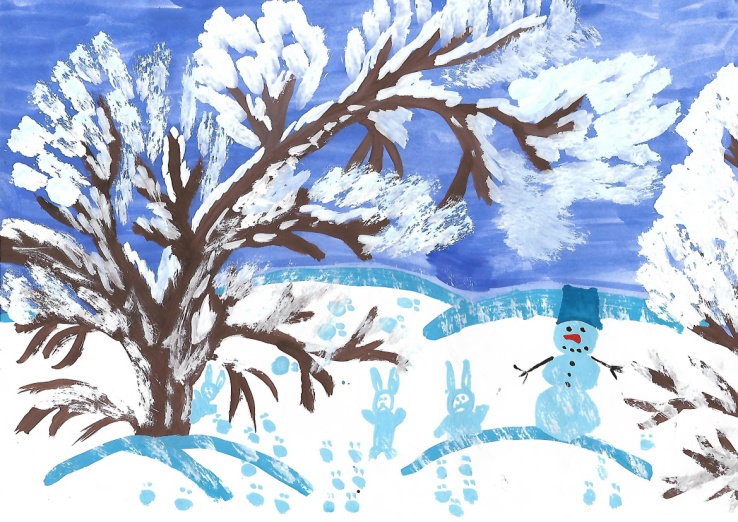 